상기 내용은 사실과 다름없음을 틀림없이 확인합니다. 년	 월	 일	 지원자 : ( 인 )상기 기재 사항은 허위 사실이 없으며, 허위사실 작성 확인 시채용 불합격 또는 취소 처리가 될 수 있음을 인지하였습니다.2023. 	.   .	지원자: ________________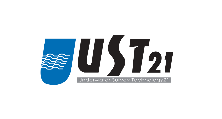 입 사 지 원 서입 사 지 원 서입 사 지 원 서입 사 지 원 서입 사 지 원 서입 사 지 원 서입 사 지 원 서입 사 지 원 서지원부서입 사 지 원 서입 사 지 원 서입 사 지 원 서입 사 지 원 서입 사 지 원 서입 사 지 원 서입 사 지 원 서입 사 지 원 서지원직무인 적 사 항사 진성명한글OOOOOOOOOOOOOOOOOO희망연봉OOOO만원인 적 사 항사 진성명영문희망연봉OOOO만원인 적 사 항사 진생년월일생년월일최종학력인 적 사 항사 진현주소현주소인 적 사 항휴대폰E-mailE-mailE-mail 학 력 사 항재학기간
(고교부터작성)학교명학교명전공전공전공전공전공졸업구분
(졸업, 예정, 수료, 중퇴)졸업구분
(졸업, 예정, 수료, 중퇴)학점
(취득학점/만점) 학 력 사 항OO.OO~OO.OOOO대학교OO대학교OO학과OO학과OO학과OO학과OO학과졸업졸업3.0/4.5 학 력 사 항 학 력 사 항경 력 사 항근무기간회사명회사명최종직위최종직위담당업무담당업무담당업무담당업무퇴직사유연봉경 력 사 항OO.OO~OO.OO㈜OO㈜OOOOOOOOOOOOOOOOOOOO만원경 력 사 항경 력 사 항경 력 사 항자 격 사 항자격증 종류취득일자취득일자발급기관발급기관발급기관발급기관영 어 점 수영 어 점 수영 어 점 수영 어 점 수자 격 사 항OOOO20OO.OO.OO20OO.OO.OOOOO청OOO청OOO청OOO청TOEICTOEICOO점20OO.OO.OO자 격 사 항OPICOPIC자 격 사 항TOEFLTOEFL자 격 사 항병역구분병역구분군별복무기간자 격 사 항필/미필필/미필자 격 사 항미필사유미필사유기타장애여부보훈여부제대구분제대구분동의1. 개인정보 수집 및 활용에 동의합니다.
※ 위 항목에 미동의 시 입사지원과 관련된 불이익이 발생할 수 있습니다.1. 개인정보 수집 및 활용에 동의합니다.
※ 위 항목에 미동의 시 입사지원과 관련된 불이익이 발생할 수 있습니다.1. 개인정보 수집 및 활용에 동의합니다.
※ 위 항목에 미동의 시 입사지원과 관련된 불이익이 발생할 수 있습니다.1. 개인정보 수집 및 활용에 동의합니다.
※ 위 항목에 미동의 시 입사지원과 관련된 불이익이 발생할 수 있습니다.1. 개인정보 수집 및 활용에 동의합니다.
※ 위 항목에 미동의 시 입사지원과 관련된 불이익이 발생할 수 있습니다.1. 개인정보 수집 및 활용에 동의합니다.
※ 위 항목에 미동의 시 입사지원과 관련된 불이익이 발생할 수 있습니다.1. 개인정보 수집 및 활용에 동의합니다.
※ 위 항목에 미동의 시 입사지원과 관련된 불이익이 발생할 수 있습니다.1. 개인정보 수집 및 활용에 동의합니다.
※ 위 항목에 미동의 시 입사지원과 관련된 불이익이 발생할 수 있습니다.1. 개인정보 수집 및 활용에 동의합니다.
※ 위 항목에 미동의 시 입사지원과 관련된 불이익이 발생할 수 있습니다.1. 개인정보 수집 및 활용에 동의합니다.
※ 위 항목에 미동의 시 입사지원과 관련된 불이익이 발생할 수 있습니다.1. 개인정보 수집 및 활용에 동의합니다.
※ 위 항목에 미동의 시 입사지원과 관련된 불이익이 발생할 수 있습니다.경 력 기 술 서■회사명/부서명/직급 (재직기간)[주요업무 및 성과]▶●●●▶●●●자 기 소 개 서자 기 소 개 서지원 동기및입사 후 포부지원 직무 관련경험 및 성과성 격
(장/단점)성 장 과 정